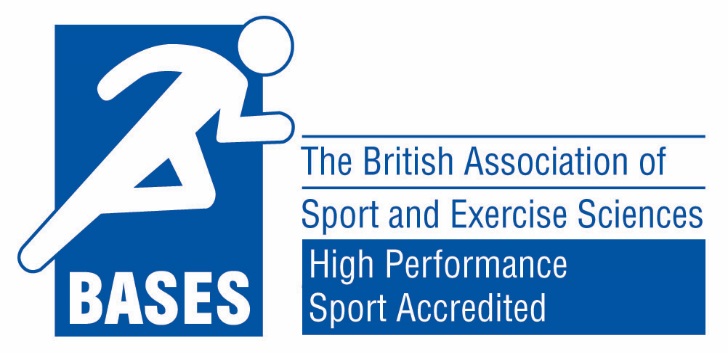 BASES High Performance Sport Accreditation (HPSA) Applicant Guidelines and Portfolio Application FormSupported by  Sport© Copyright BASES 2010      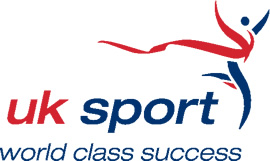 CONTENTSList of Tables / iList of Figures and Appendices / iIntroduction / 1BASES HPSA Competencies / 4Application Guidelines / 4Portfolio Application Form / 7References / 7Assessment of Applications / 7Portfolio Application Form and References / 7Observation and Interview / 8Conflicts of Interest / 8Outcome / 9Re-licensing / 9Appeals Procedure / 10TABLESTableBASES High Performance Sport Accreditation Competencies / 3FIGURES AND APPENDICESFigureSchematic of the BASES High Performance Sport Accreditation Procedures / 2AppendixBASES High Performance Sport Accreditation Portfolio Application Form / 10INTRODUCTIONThis document provides applicants with the necessary information, guidance and portfolio application form for the British Association of Sport and Exercise Sciences (BASES) High Performance Sport Accreditation (HPSA).HPSA is a specialist accreditation, specifically tailored to those providing sport science support services to high performance sport (e.g., World Class Pathway Programmes, professional sport and other elite programmes). HPSA provides a level of accreditation higher than BASES Sport and Exercise Scientist accreditation and serves to recognise excellence in sport science support work delivered to high performance sport. HPSA assesses competencies identified by the high performance sport sector as being essential to work effectively as a sport scientist in the high performance sport environment. The HPSA scheme is a quality assurance process that ensures the high performance sport sector can employ sport scientists of the highest calibre. Importantly, HPSA also serves to guide the continuing professional development (CPD) of sport scientists working in, or wishing to work in, high performance sport.HPSA is a BASES scheme and is recognised by the British Olympic Association (BOA), the British Paralympic Association (BPA), the Home Country Sports Institutes and UK Sport as the highest accreditation available in the high performance sport sector. Representatives from the Home Country Sports Institutes, UK Sport and many Sport National Governing Bodies World Class Programmes were extensively consulted in the development of HPSA.BASES HPSA COMPETENCIESAn overview of the HPSA application and assessment procedures is provided in Figure 1. Applications are assessed against the 10 HPSA competencies, which are presented in Table 1. Applicants must demonstrate evidence of achieving all competencies through a combination of the following four methods of assessment:A portfolio application formReferences from four referees nominated by the applicantObservation of practice by an assessorInterview by an assessor.The methods by which each competency criteria is assessed are indicated in the right hand column of Table 1 (P = portfolio application form, R = references, O = observation, I = interview).Achievement of any competency cannot be gained solely from evidence provided at the interview. The main purpose of the interview is to confirm competency achievement and fill in any minor gaps in the evidence.It is important to note that HPSA is awarded based upon the achievement of all of the 10 HPSA competencies and that in order to achieve these, applicants will be expected to have at least 5 years of experience of providing structured and on-going scientific support to high performance athletes preferably as a BASES accredited sport and exercise scientist although this is not an essential requirement.Table 1. BASES High Performance Sport Accreditation CompetenciesNotes: (P = portfolio application form, R = references, O = observation, I = interview). Achievement of any competency cannot be gained solely from evidence provided at the interview. 3	APPLICATION GUIDELINESApplications must be submitted by to the BASES Office by one of the following deadlines:  	6 January and 1 JulyThe HPSA scheme is a not for profit accreditation scheme. Fees are set to cover the cost of assessing applications and administering the scheme. The HPSA application fee is £500, which includes all elements of the comprehensive assessment process (see Section 4) and the provision of an Action Plan (see Section 4.4). Application fees are non-refundable at any stage after application unless either: (a) the application is declined due to references not being received within the 3-week period; in which case the refund is £400; or (b) the application is declined because the portfolio application form and references do not demonstrate sufficient evidence of achievement of the identified HPSA competencies and the competencies cannot be adequately demonstrated through the observation and/or interview. In this case the refund is £300. It is important that prior to an application these guidelines are read carefully, and where appropriate, the applicant selects a mentor to provide appropriate guidance (see Section 3.1 Portfolio Application Form – Section 10 Referees).Given the number of methods by which applicants are assessed, as well as the need for receipt of references and the scheduling of the observation and interview, the applicant should expect the assessment process to take approximately 3 months. Nominating referees who have agreed to provide references within 3 weeks and ensuring availability (of both you and the client(s)) for the observation and the interview will expedite the assessment process.In the BASES High Performance Sport Accreditation Portfolio Application Form (see Appendix 1), the applicant must provide evidence of achieving the HPSA competencies that are assessed through the portfolio application form (marked as ‘P’ in Table 1). The guidance notes provided in Section 3.1 of this document will help the applicant provide the necessary evidence in his or her application. However, these notes are not exhaustive and the applicant should use his or her judgement to ensure that sufficient information and evidence is provided in the portfolio application form necessary for the assessors to review the application against the competencies.Applications may be made with respect to sport science support provided to either a single sport or to multi-sports. The nature of the applicant’s work in this regard will determine the evidence presented in the portfolio application form and the choice of referees.Portfolio Application FormThis section provides guidance on the completion of the portfolio application form. The form has been created for applicants to view and complete in Microsoft Word. Spaces are reserved for entering information. The spaces are a mixture of text fields, check boxes and drop-down lists. The tab button should be used to move the cursor between spaces.Section 1	Personal DetailsThe applicant should provide full name, address and other contact details. In order to apply for HPSA the applicant is required to be an up-to-date Professional Member of BASES.If the applicant has a specialist scientific discipline (e.g., biomechanics), then this should be included in the box provided. If the application is successful, then this specialism will be recognised in official records (e.g., BASES High Performance Sport Accredited Biomechanist).Section 2	QualificationsThis section allows the applicant to provide evidence towards partial fulfilment of competencies 2 and 3 (see Table 1).Copies of relevant first and higher degree certificates should be submitted with the portfolio application form, as well as any other relevant qualifications or awards.Section 3	Employment and ExperienceThis section allows the applicant to provide evidence towards partial fulfilment of competencies 1 and 8 (see Table 1).The applicant should provide as much detail as possible about the client groups with which s/he has worked, the role, dates and the approximate amount of time (e.g., in hours or days if part-time) worked. It is important to distinguish between direct contact time and indirect support time with clients. Accuracy is important because the assessors require this level of detail to assess the evidence provided.Section 4	Work PhilosophyThis section allows the applicant to provide evidence towards partial fulfilment of competencies 3 and 4 (see Table 1).The applicant should provide an outline of his or her philosophy to sport science support work, including his or her approach to providing effective support and any specific goals and objectives.  Section 5	Professional RelationshipsThis section allows the applicant to provide evidence towards partial fulfilment of competencies 5 and 6 (see Table 1).The applicant should describe, and where possible provide evidence of, his or her effective professional relationships with high performance athletes, coaches, peers and other support staff.Section 6	Problem Solving and InterdisciplinarityThis section allows the applicant to provide evidence towards partial fulfilment of competencies 7 and 9 (see Table 1).The applicant should provide examples of his or her critical and innovative thinking to provide solutions to problems, and how s/he has worked with other support staff to provide interdisciplinary solutions. Although it is normally expected that sport science support work be underpinned by sound scientific principles, the assessors will be interested in any evidence that demonstrates either innovative thinking or the novel application of existing knowledge to problem-solving in high performance sport.Section 7 	CommunicationsThis section allows the applicant to provide evidence towards partial fulfilment of competencies 2, 3, 5 and 10 (see Table 1).Written and oral communication skills are separated for convenience; whilst the applicant is required to provide evidence for both written and oral communication, these elements will be considered together in the overall assessment of this competency. The assessors will look for evidence that the applicant is able to effectively broadcast scientific information both to scientific peers and, more importantly, to clients in high performance sport.Section 7AThe applicant should list a maximum of 15 key articles related to sport science that s/he published in the last 3 years that demonstrates ability to effectively communicate with high performance coaches, athletes, peers and other support staff. This may include scientific papers published in peer-reviewed journals (although this is not a requirement for HPSA and BASES recognises that for some practitioners in high performance sport, sharing of work done except to the client will not always be possible) and/or articles on sport science published in coaching or sport-specific magazines, club newsletters, etc. As much detail as possible should be provided (e.g., authors, title of article, year of publication, name of journal or magazine, page numbers or website address). The applicant needs to be able to produce these articles on request.Section 7BThe applicant should list a maximum of 15 presentations given in person over the last 3 years that demonstrate ability to effectively communicate with high performance coaches, athletes, peers and other support staff. This list might include: presentations at scientific or coaching conferences; contributions to scientific, coaching, or sport-specific workshops or symposia; and/or presentations to groups of coaches, athletes, or other high performance sport programme staff. It is important that if this information is requested, then the applicant has some way of verifying that the presentation took place.Section 8	Self-evaluationThis section allows the applicant to provide evidence towards partial fulfilment of competency 10 (see Table 1).The applicant should provide an outline of the steps taken to evaluate the quality and impact of sport science support work. This should include an outline of the ways that feedback on performance is sought and used. Assessors will consider any evidence presented of engaging in reflective practice and critical evaluation of work.Section 9	Continuing Professional Development (CPD)This section allows the applicant to provide evidence towards partial fulfilment of competency 10 (see Table 1).Assessors will look for evidence that the applicant is continually updating knowledge and skills to enhance professional practice. The applicant should provide as much detail as possible with regard to the dates of the activity, the body providing the training or CPD, and its relevance to practice. The applicant should be able to provide evidence of undertaking this CPD (e.g., certificates of attendance) upon request.Section 10	RefereesThe applicant should provide contact details for four referees: a mentor, a senior coach or Performance Director, a second coach and employer (preferably the line manager). All four nominated referees should have intimate knowledge of the nature and quality of the applicant’s sport science support work to high performance sport.The mentor is someone with whom the applicant regularly engages with for personal, professional and/or technical advice and guidance. The mentor should normally be either BASES HPSA accredited or of equivalent experience and professional standing, and have recent (for at least the last 2 years) and extensive knowledge of the applicant’s work and professional development. The applicant is advised to consult with the mentor in the preparation of the application. The experience of the mentor should aid the application process and help the applicant identify any areas that require development prior to application. If the applicant is unable to identify a mentor, then four referees from the other parties will be accepted (a senior coach, Performance Director, a second coach and employer (preferably the line manager). BASES will request references from these referees (see Section 3.2. ‘References’) and forward the references to the assessors. It is important for the applicant to ensure that the nominated referees are willing and able to provide a reference within 3 weeks. Section 11The applicant should send the application fee and email the completed portfolio application form and all other relevant documentation including certificates to the BASES Office. Declaration that the content of the application is, to the best of the applicant’s knowledge, correct is required. BASES will acknowledge the receipt of the application.3.2	ReferencesBASES will write to the listed referees to secure references on the applicant’s professional conduct and the quality and efficacy of his or her scientific support work. Specifically, the referees will be asked how long they have known the applicant and in what capacity and will be given the opportunity to comment on the HPSA competencies that are assessed through the references (marked as ‘R’ in Table 1).In the event of references not being received within a 3-week period, the applicant will be notified of an additional 1-week period in which references must be received. Thereafter, the application will not progress to the observation and interview stage and will be declined with a refund of £260.4	ASSESSMENT OF APPLICATIONS4.1	Portfolio Application Form and ReferencesThe portfolio application form and references will be assessed by two assessors, both of whom will have been trained as assessors and hold HPSA. Where an applicant is applying to be accredited through work with Paralympic or aspirant Paralympic athletes, one of the assessors will normally have relevant disability experience.Once the information in the portfolio application form and the supporting references has been assessed, the applicant will be informed by the BASES Office whether or not the application may progress to the next stage of the observation and interview.If further evidence is required before a decision can be made, then the applicant will be informed by the BASES Office and will be required to provide such information within a 2-week period. If either the required further evidence is not received within a 2-week period, or the portfolio application form and references do not demonstrate sufficient evidence of achievement of the identified HPSA competencies and the competencies cannot be adequately demonstrated through the observation and/or interview, then the application will be declined with a refund of £180. If the application is declined, then the applicant will receive feedback in the form of an Action Plan, outlining which competencies were not yet achieved and providing recommendations for future experience and CPD. The Action Plan should help the applicant improve any future application for HPSA.4.2	Observation and InterviewApplications that meet those HPSA competencies assessed through the portfolio application form and references (as outlined in Table 1) will progress to the observation and interview stage. One of the assessors who reviewed the portfolio application form and references will make an observation of the applicant’s support work with an appropriate client(s) and will conduct an interview. This assessor will normally hold HPSA in the applicant’s discipline. The observation and interview will provide the applicant with the opportunity to demonstrate further competency criteria necessary for HPSA, as identified in Table 1 (marked ‘O’ and ‘I’). In addition, the interview will allow the assessor to follow-up on any matters arising from the review of the portfolio application form, the references and the observation.The observation should be structured to allow the assessor to observe the applicant working with a typical client(s). This should be one or more high performance athletes from one of the client groups that formed the basis of the applicant’s portfolio application form. If possible, the coach(es) of the client(s) should also attend. It is imperative that the applicant gains consent from the client(s) in advance of the observation. Normally, the observation should last up to 2 hours and take place where sport science support is usually delivered; this may be in either a laboratory or ‘field’ environment‘. The applicant may select both the client(s) and the environment but must ensure that the observation allows demonstration of the competencies to be assessed during the observation (marked ‘O’ in Table 1). The BASES Office will liaise with the applicant and assessor conducting the observation and interview to agree a mutually convenient date for the observation and interview. The applicant will be responsible for coordinating his or her availability with that of an appropriate client(s). BASES will coordinate the availability of the assessor. It is the joint responsibility of the applicant and assessor to agree a date for the observation and interview session.The assessor will contact the applicant to brief him or her on any matters arising from the portfolio application form and references that warrant follow-up at the observation and/or interview.At least 1 week in advance of the observation session, the applicant must provide the assessor with background information, including aims and objectives, of the planned session and details of the client(s) so that the activity can be properly contextualised.The process is rigorous, but it should be a positive one, designed to identify high performance sport practitioners, as opposed to seeking to fail people. The assessor will provide the applicant with every opportunity to demonstrate that s/he has the appropriate competencies for HPSA. The assessor will not interrupt the session, although s/he may wish to talk informally with the applicant and/or the client(s) both before (to explain the procedure) and after (to debrief) the session. 4.3	Conflicts of InterestBASES will try to take into account any potential conflicts of either sporting or professional interest when assigning assessors, but such decisions may also be based upon the availability of appropriate assessors.4.4	OutcomeBased on all the evidence presented in the portfolio application form, the references, the observation and interview, one of the following decisions will be made:BASES HPSA Awarded – all competencies achievedBASES HPSA Awarded Subject to Conditions – additional evidence required to determine outcome; this must be presented by the applicant to the BASES Office within 2 weeksBASES HPSA Declined – one or more competencies not yet achieved.Whenever possible, the applicant will be informed of the decision by the assessor following the interview. The applicant will also receive formal notification from BASES.If the outcome is BASES HPSA Awarded, then the applicant will hold BASES HPSA in his or her selected discipline for a period of 2 years; thereafter s/he will be required to apply for re-licensing (see Section 5). In addition, BASES Sport and Exercise Scientist accreditation in the relevant discipline will be either awarded or maintained for the duration of HPSA, without the need for re-application. Accreditation is only valid whilst being a Professional Member of BASES.If the outcome is BASES HPSA Awarded Subject to Conditions, then the applicant will be informed by BASES of any additional evidence required to reach a final decision. This additional evidence must be provided to the BASES Office within a 2-week period. On receipt and review of this additional evidence, the assessor will make one of the following decisions:BASES HPSA Awarded – all competencies achievedBASES HPSA Declined – one or more competencies not yet achieved.If the additional evidence is not received from the applicant within the 2-week period, then the outcome is BASES HPSA Declined.In all cases, irrespective of the outcome, the applicant will receive an Action Plan. When the outcome is BASES HPSA is Awarded, the Action Plan will provide guidance for CPD and future HPSA re-licensing. When the outcome is BASES HPSA is Declined, the Action Plan will provide clear identification of shortcomings in relation to the HPSA competencies and guidance with respect to any CPD that may be required to support any future application for HPSA. The Action Plan will be sent to the applicant from the BASES Office.5	RE-LICENSINGAccreditation under HPSA is for 5 years, with subsequent re-licensing (i.e., every 5 years).Re-licensing will require the submission of an updated portfolio application form, detailing relevant sport science support work and any further qualifications, communications and CPD undertaken in the 5-year period. References will also be reviewed to support the application for re-licensing. In some instances a telephone interview by an HPSA assessor may also be included in the assessment for re-licensing. Re-licensing will be successful if the applicant can provide evidence of continued demonstration of the HPSA competencies.Fees for the HPSA re-licensing scheme will be set to cover the cost of assessing applications and administering the scheme and as such will be significantly less than the cost of application. Further guidelines and details will be available shortly.6	APPEALS PROCEDUREAppeal is not seen as the automatic route if the outcome is BASES HPSA Declined. However, if the applicant believes that the correct HPSA assessment process has not been followed, then s/he is entitled to appeal the decision by writing to the BASES Office within 2 weeks of being informed of the decision. The appeal must outline in detail where due process has not been followed. This appeal will be referred to a third HPSA assessor who will review all the paperwork against the grounds put forward for the appeal. The third assessor will either decline or uphold the appeal on the basis of the presented evidence and this decision will be final. Appendix 1 – BASES High Performance Sport Accreditation Portfolio Application FormThe form has been created for applicants to view and complete in Microsoft Word. Spaces are reserved for entering information. The spaces are a mixture of text fields, check boxes and drop-down lists. The tab button should be used to move the cursor between spaces.SECTION 1	PERSONAL DETAILSPlease email the completed portfolio application form and all other relevant documentation including certificates and payment details and send to: education@bases.org.uk Payment details: (all applicants): HPSAApplicantGuidelinesandPortfolioApplicationForm141206(4)CompetencyCompetency CriteriaMethods of AssessmentMethods of Assessment1: Practical experience1A Provide structured and on-going scientific support to high performance athletesP, R, IP, R, I1: Practical experience1B Demonstrate how work has impacted on sports performanceP, R, IP, R, I2: Knowledge and scientific training2A Demonstrate advanced knowledge and training in a relevant scientific disciplineP, IP, I3: Knowledge of and commitment to high performance sport3A Demonstrate knowledge of high performance sportP, R, IP, R, I3: Knowledge of and commitment to high performance sport3B Demonstrate commitment to sporting success in high performance sportP, R, IP, R, I3: Knowledge of and commitment to high performance sport3C Demonstrate openness to learning from coaches and other support staffP,R, IP,R, I4: Knowledge of high performance sport’s overall programme and integration with coaching structures and processes4A Demonstrate an understanding of the role of sport science support within high performance sportP, R, IP, R, I4: Knowledge of high performance sport’s overall programme and integration with coaching structures and processes4B Demonstrate an understanding of how sport science support integrates into the coaching structures and processesP, R, IP, R, I5: Communication skills5A Communicate orally and on paper with high performance coaches, athletes, peers and other support staffR, P, O, IR, P, O, I6: Professional relationships6A Build understanding and trust of high performance coaches, athletes, peers and other support staffP, R, O, IP, R, O, I6: Professional relationships6B Demonstrate diplomacy, sensitivity and tact in working with high performance coaches, athletes, peers and other support staffP, R, O, IP, R, O, I6: Professional relationships6C Demonstrate approachability, empathy and the ability to listen actively and accuratelyP, R, O, IP, R, O, I6: Professional relationships6D Demonstrate open-mindedness and adaptability in working with othersP, R, IP, R, I6: Professional relationships6E Adopt and maintain professional behaviourP, R, O, IP, R, O, I7: Teamwork7A Work cooperatively with high performance coaches, athletes, peers and other support staff to provide structured and ongoing scientific support P, R, O, IP, R, O, I8: High performance sport environments8A Conduct scientific support provision in a range of high performance environments relevant to the particular sportP, R, O, IP, R, O, I9: Problem solving and interdisciplinarity9A Demonstrate critical and innovative thinking to provide solutions to problemsP, R, IP, R, I9: Problem solving and interdisciplinarity9B Demonstrate ability to problem solve in an interdisciplinary way with a team of practitioners from other disciplinesP, R, IP, R, I10: Evaluation and Continuing Professional Development (CPD)10A Self-evaluate the quality and impact of scientific support provisionP, R, I10: Evaluation and Continuing Professional Development (CPD)10B Seek and review feedback on performance and contribution; using this to develop skillsP, R, I10: Evaluation and Continuing Professional Development (CPD)10C Demonstrate ongoing engagement in CPD to enhance own and others’ scientific support provisionR, P, IFull Name, including Title:Address:Postcode:Tel No:	Fax No: E-mail: Please tick or complete all appropriate boxes below:Please tick or complete all appropriate boxes below:I have read sections 1-6 of BASES High Performance Sport Accreditation (HPSA) Applicant Guidelines and Portfolio Application Form.  I certify that I am a Professional Member of BASES.I currently hold BASES scientific support re-/accreditation.I have held BASES scientific support re-/accreditation for      years.What is your specialist scientific discipline?If other, please specify.SECTION 2	QUALIFICATIONSSECTION 2	QUALIFICATIONSAcademic QualificationsI enclose a photocopy of a relevant certificate showing that I hold a first degree at honours level in Sport and Exercise Science or a related discipline.  I enclose a photocopy of a relevant certificate showing that I hold a higher degree in Sport and Exercise Science or a related discipline*. *If you do not hold a relevant postgraduate degree, then you must provide evidence of equivalent training or experience.Other Qualifications, Awards, and TrainingPlease provide details of other relevant qualifications or awards you possess, as well as information on any additional academic or other training you have had.SECTION 3	EMPLOYMENT AND EXPERIENCESECTION 3	EMPLOYMENT AND EXPERIENCEPlease list, in reverse chronological order, your experience of providing science support services to high performance sport client groups. For each, provide a brief summary of the nature of your work and the impact this has had. Include only those clients with whom you have had a substantial involvement. Please include dates, and where work has been part-time, include the time spent. It is important to distinguish between direct contact time and indirect support time with clients. Please also detail to what extent this work has been multidisciplinary and/or interdisciplinary in nature.SECTION 4	WORK PHILOSOPHYSECTION 4	WORK PHILOSOPHYPlease provide an outline of your philosophy to science support work, including your approach to providing effective support and any specific goals and objectives.  SECTION 5	PROFESSIONAL RELATIONSHIPSSECTION 5	PROFESSIONAL RELATIONSHIPSDescribe, and where possible provide evidence of, your effective professional relationships with high performance athletes, coaches, peers and other support staff.SECTION 6	PROBLEM SOLVING & INTERDISCIPLINARITYSECTION 6	PROBLEM SOLVING & INTERDISCIPLINARITYProvide examples of your critical and innovative thinking to provide solutions to problems. Where possible, include how you have worked with other support staff to provide interdisciplinary solutions.SECTION 7	COMMUNICATIONSSECTION 7	COMMUNICATIONSWritten CommunicationPlease list, in reverse chronological order, a maximum of 15 articles that have been published in the last 3 years on sport science and/or its application to performance. This list may include articles that have been published in peer-reviewed scientific journals and/or ‘applied’ articles that have been published in coaching, professional or sport-related magazines and journals. Please provide as much information as possible (e.g., authors, title of article, year of publication, name of journal or magazine, page numbers or Web address). Note that you may be asked to produce a copy of any of the articles listed.Oral CommunicationPlease list, in reverse chronological order, a maximum of 15 oral presentations that have been given in the last 3 years. This list may include presentations given at scientific conferences and/or formal educational presentations made to groups of high performance athletes or coaches. Please provide as much information as possible e.g., title of presentation, date of presentation, venue and conference or sport organisation delivered to.   SECTION 8	SELF-EVALUATION Please provide an outline of the steps you take to evaluate the quality and impact of your science support work; in addition, outline the ways in which you seek and use feedback on your performance. If appropriate, then please provide specific examples. SECTION 9	CONTINUING PROFESSIONAL DEVELOPMENT (CPD)Please list in reverse chronological order any relevant workshops, seminars, conferences, or training courses that you have attended in the last 3 years for the purpose of continuing professional development. Provide information on the organising body, the title of the workshop or other CPD activity, and the dates of attendance. Note that you may be asked to provide proof of attendance, where relevant.SECTION 10	REFEREESPlease provide the contact details (postal address; e-mail address; telephone number) for four referees (a mentor, a senior coach or Performance Director, a second coach and employer (preferably the line manager). These individuals will be contacted to provide a reference in support of your application and should be available to do so within a 3-week period, otherwise your application will be declined.Referee 1Name:      Role: Postal address:     E-mail address:     Telephone number:      Referee 2Name:      Role: Postal address:     E-mail address:     Telephone number:      Referee 3Name:      Role: Postal address:     E-mail address:     Telephone number:      Referee 4Name:      Role: Postal address:     E-mail address:     Telephone number:      SECTION 11	PERSONAL STATEMENT (Please check boxes below)SECTION 11	PERSONAL STATEMENT (Please check boxes below)I enclose an application fee of £500I enclose a Chartered Scientist application fee of £60Please provide a purchase order number for invoice      Please provide a purchase order number for invoice      I enclose email copy of the portfolio application form and relevant documentation such as photocopies of degree certificates.I hereby certify that the information I have supplied in this application is correct at the time of writing and that my nominated referees have agreed to provide a reference within a 3-week period. Date:
Signature: Credit/Debit Card. Please indicate type of card Credit/Debit Card details will be destroyed as soon as payment is made. Credit/Debit Card Number:	                          		                                                                (Debit only)Expiry Date: 				                Security Code	Valid from: (if applicable)				Issue No: (Debit only)CHEQUES CANNOT BE ACCEPTED□